  18  PROSPECTIVAS Y EVANGELIZACIONC) SIEMPRE PENSANDO EN EL PORVENIR    El pensar sobre el porvenir –temido o deseado- nos lleva hacia el mañana que todos queremos que sea realista y positivo   Los hombres nos movemos siempre en la incertidumbre,  en la inseguridad y deberíamos hablar en futuro imperfecto de subjuntivo, pues, en realidad, no sabemos qué futuro nos espera. Al pensar en los que nos puede venir corremos el riesgo de equivocarnos, pues el desconocimiento del futuro forma parte del ser mismo del hombre que solo tiene seguro el presente y el pasado, pero no el mañana.    Con todo, por su mismo ser, nunca veremos el futuro, solo vemos –si nos damos cuenta– el presente. Salvo los aspectos aún vivos del pasado cuyos efectos nos siguen alcanzando, el porvenir siempre está por llegar, todavía no ha venido. El futuro solo está presente en nuestra imaginación, como está presente el pasado en la memoria, ese pasado que el presente alimenta en cada instante en que lo cumplimos y zanjamos.   Y sin embargo –imaginado o imprevisto futuro– siempre está llegando el tiempo como las olas del mar a su destino en la arena. Concebir la preocupación por el futuro como un signo de inteligencia forma parte de nuestra tradición cultural. De hecho, toda investigación, aunque se centre sobre hechos consumados, se lleva a cabo precisamente para intervenir en el curso de los hechos y encauzar la realidad hacia un futuro deseado. Ese fondo de la voluntad no solo interviene en la estructura del pensamiento mágico, sino también en la más pura ciencia físico-natural, aunque sus métodos difieran; lo recordaba Ortega cuando apuntaba la persistencia de un interés práctico en toda ciencia.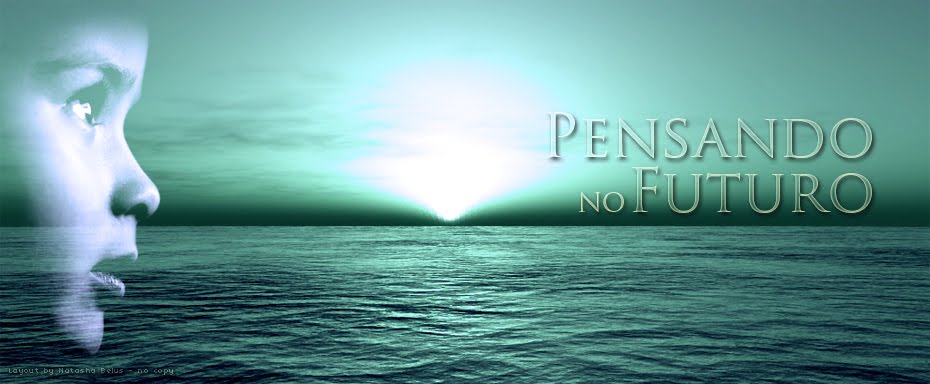    1.  El futuro de la Iglesia     La reflexión sobre la realidad del porvenir nos lleva en el campo religioso a preguntarnos por el futuro de la Iglesia. Si esta pregunta se hubiera hecho hace un siglo, los pronósticos hubieran sido bastante lúgubres. No es que hoy tengamos demasiada esperanza en términos de un rebrotar milagroso del cristianismo, pero sí podemos decir que los profetas que anunciaban un mundo ateo decididamente se equivocaron.     Hoy nadie puede sospechar que la Iglesia católica, como las demás iglesias cristiana, no tienen peligro de desaparecer. Son sociedades que evolucionan, pero mantienen sus principios estructurales. Puede ser que algún se junten los cuatro grandes ramas cristiana y se diga que hay "una Iglesia". La Prospectiva puede ayudarnos a entender mejor el porvenir de la Comunidad Cristiana en lo que tiene de dimensión humana: puede hacer ver por dónde van los caminos en el mundo y prevenir desviaciones, retrasos en el anuncio del mensaje y riesgo de desvíos que, como obra humana, la haría desviarse de sus misión en el mundo.   Jesús mismo dijo que "ellos quedan en el mundo.  "Padre,  ahora me voy del mundo; ellos se quedan en este mundo, pero yo voy a ti, Padre santo. Tú me los has dado  has dado tu nombre. Ahora protégelos con el poder de tu nombre para que estén unidos como lo estamos nosotros. Cuando yo estaba con ellos yo los cuidabayu velaba por ellos por ellos y ninguno se han perdido, salvo el hijo de la perdición."  (Jn 17.11-13)   Bajo el cuidado seguro del Padre quedaron pues los seguidores de Jesús. Y se mantuvieron seguro y se mantendrán  hasta el final de los siglos. La Iglesia está segura. Pero sus miembros son libres de protegerse dentro del a Iglesia y salir de ella, para obrar el mal.    Precisamente las sectas cambian tanto, aparecen y desaparecen con tanta facilidad, porque no son estructuras estables y se apoyan más en la intuición de un dirigente,  más allá de normas, cultos y criterios estables. Tienen la inestabilidad como rasgo peculiar, contra la estabilidad de la Iglesia de Jesús, que sólo puede ser una, como sólo una puede ser la verdad.     El mundo hoy tiene unas dimensiones nuevas que son las que reclaman una nueva forma de evangelizar. Se tiende con intensidad a la globalización, que implica una rápida y masiva intercomunicación y provoca la ruptura de fronteras y las represión de la información. Los recursos tecnológico impide el aislamiento. Pueden existir castigos por informarse y mutilación por sobresalir en ellas. Pero ya no es posible silenciar internet, las redes sociales, los intercontactos multilingües. La Iglesia se sabe en el centro de esa intercomunicación globalizadora y debe alegrarse por la posibilidad de hacer llegar a todos su mensaje.    Precisamente  la facilidad de información hace que muchos encuentren pobres las doctrinas ligeras y superficiales, como acontece en las sectas. Por ejemplo, si una está bien informado sobre los alimentos espirituales, se dará cuenta con facilidad de que no basta palabras hermosas y sentimientos superficiales. Si se da cuenta de que su alimento es pobre seguro que echará en falta  la Eucaristía, la Biblia, la referencia a la Providencia. Y si uno siente quelas demandas morales son meras practicas de cumplimiento, acaso intente buscar ideales más elevados, fuertes y consistentes.   La Iglesia de Jesús tiene segura su protección divina. Pasarán los siglos y volverán los separados, porque, si se sigue buscando con sinceridad las verdad y muchos la buscan, Dios bendecirá el esfuerzo y los buenos terminarán encontrando la unidad y la verdad, por cuanto unos  cederán lo que es susceptible de cesión y los otros hallarán la recta doctrina, porque muchos de ellos con sinceridad oran porque Dios se la haga descubrir y el cielo nunca cierra los oídos a los oran con rectitud de intención. 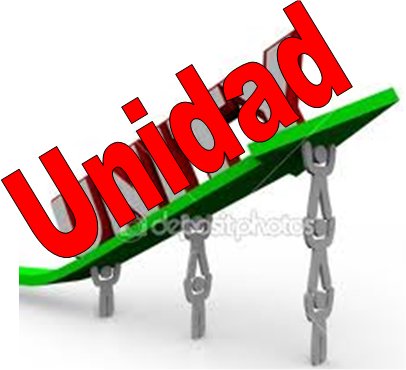 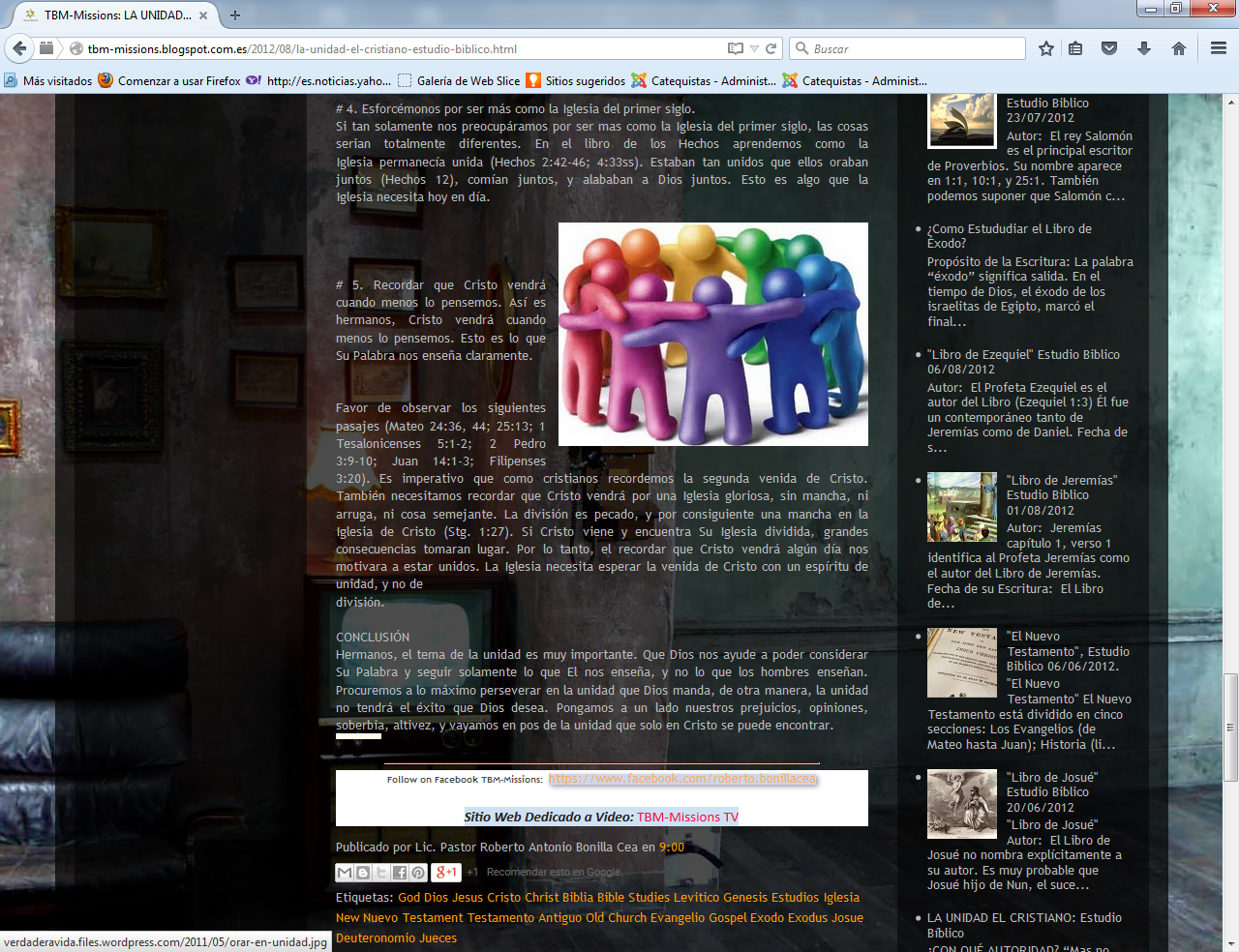 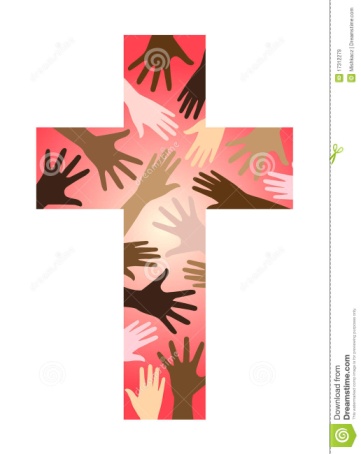 2. Cómo funciona la prospectiva operativa     Cuando relacionamos los estudios objetivos de prospectiva con los procesos de la fe y de la evangelización, no pretendemos apoyar la información y difusión del mensaje en soportes científicos basados en la habilidad humana. Lo religioso no se rige solo por cálculos lógicos.     Lo mismo que hacemos referencia a la prospectiva, en cuanto ciencia matemática y objetiva y evitamos confundir sus métodos y garantías con la futurología, que es sólo una aplicación de la fantasía soñadora sobre el porvenir, hacemos otras cosas más complejas. Tal es el definir y clarificar las verdades relacionadas con las creencias, con la conciencia y con la dimensión espiritual del hombre. La religión implica dogmas más allá de lo racional; cultos que no se reducen a repetir fórmulas; y normas morales y relaciones personales, que no son sólo cumplimientos externos. En el ámbito religioso se hilvanan proyectos, procesos difíciles de explicar, actitudes que rompen la lógica  y los gestos más previsibles.   Intentar explicar el complejo campo de los religioso resulta una aventura que se sabe como empieza, pero que no termina nunca del todo. Se intenta a veces someter la justificación de todo lo religioso con las leyes estéticas o sociológicas , pero resulta que nada de ese campo se parece  a las realidades  políticas, económicas o estéticas    El  Futuro de las creencias religiosas, de manera especial  de las que se basan en el Evangelio, se halla en las manos de Dios. Se puede entender mejor con datos de la Antropología cultural, como ocurre con las ciencias sociales. Se puede basar cualquier  diagnóstico en el tiempo, pues no hay leyes de la naturaleza  comparables a las logradas por análisis experimentales. Pero nunca se reducirá la religión con la ciencia del hombre, aunque no haya religión alguna que subsista sin adeptos que la practiquen o la hayan practicado.      Los estadios o momentos del procesos prospectivo para sacar consecuencia suelen ser naturales y fáciles de entender y de seguir, si pretende conseguir algún efecto en algún campo1º Operaciones previsoras  Se empieza por trabajo empírico de previsión y de observación para tomar datos sobre cualquier cuestión: un misterio que se debe entender y explicar, una exégesis bíblica que se tiene que aplicar a un comportamiento ético que hay que valorar, una plegaria de cuya identidad se puede dudar o una devoción nueva que comienza a extenderse y de cuya validez pueden existir dudas.      Pera prever el efecto que puede causar, ante de la acción prospectiva hay que acumular datos, explorar el contexto, el alcance, la influencia que cualquiera de esos ejemplos citados o de otros muchos similares. Se pueden  realizar antes de  hacer juicios de valor acertados o desacertados,  determinadas labores de aclaración. Se puede explorar su consistencias, su identidad, su origen, su peso objetivo en el contexto de cualquier sistemas doctrinal o e cualquier comunidad que vive unos valores religiosos objetivos y defiende formas asimilables     Entra en juego para esto la prudencia, y se superan en los posible las prevenciones o prejuicios  lo que significa que se adoptan precauciones. Prevención, precaución y previsión son conceptos que suponen un acercamiento a las fórmulas que luego se emplearán como cauces del desarrollo de la verdadera tarea prospectiva. La prudencia dispone de medios para que sea la inteligencia la que determina lo conveniente. Sin sentido común y afán práctico se actúa por impulsos y por intuiciones. Y estos elementos son variables, relativos y subjetivos. Por eso el cálculo con probabilidades siempre exige cierto sentido práctico que selecciona, antes de cualquier proceso, los datos que son aceptable o inaceptables y pueden enviciar las conclusiones si se olvida la capacidad de la mente para discernir.  2. Operaciones clarificadoras     Preparado el terreno vienen las tareas clarificadoras. La prospectiva es ciencia de cálculo. Se calculan probabilidades y posibilidades. Y hay que hacerlo con minuciosidad y precaución.   Se establecen relaciones y en la medida de lo posible se manejan conceptos matemáticos: porcentajes, percentiles, correlaciones, coeficientes, medias y desviaciones, y diversos conceptos más. Eso supone claridad, precisión y minuciosidad. No hay que olvidar que la prospectiva no es futurología.   Y aquí viene la dificultad. ¿Cómo la diversidad de conceptos éticos o religiosos se puede someter a modelos matemáticos, si la matemática es ciencia exacta y lo religioso tiene fronteras siempre indefinidas?. Se puede medir la estatura de una persona en milímetros, pero ¿cómo se mide la sensibilidad moral o el amor a Dios? Es cierto que en las ciencias numéricas no hay sólo cantidades absolutas sino también relativas. Y también es cierto que en las realidades del espíritu cualquier cuantificación de por si es increíble y nadie es tan ingenuo que formule estadísticamente lo que es del alma con criterios válidos para lo que es del cuerpo.     Sin embargo en las ciencias del espíritu también hay que emplear los lenguajes humanos y los numéricos. Cuenta mucho la lógica para entender la existencia del misterio religioso, en el catolicismo y en las demás modulaciones espirituales de los hombres. Se dice para entender la existencia del misterio, no para explicar lo inexplicable. Se puede clarificar, aclarar, lo que se entiende por "persona", por "sustancia", por "justificación", en las diversas etapas históricas en las que estos y otros términos se han empleado. Pero jamás, con la aclaración terminológica, se podrá entender lo que es la persona en la Stma Trinidad, lo que es la transustanciación en la Eucaristía, y lo que es la justificación en el proceso de la adquisición o de la pérdida de la gracia de Dios.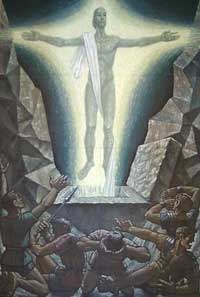 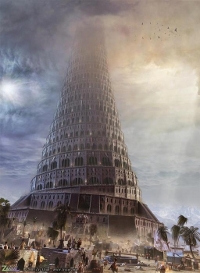   3. Labor programativa     También hay que entender que lo numérico nos lleva de la mano a la previsible planificación de los se debe hacer o realizar. El corazón de la Prospectiva está en la dimensión práctica que se desprende de los datos que se consiguen. Los datos no se buscan para satisfacer la curiosidad o provocar la admiración, actitudes ambas muy legítimas en la Filosofía. Pero la Teología no se construye para satisfacer curiosidades, sino para estudiar los misterios divinos revelados. Y la revelación divina, y como eco las revelaciones humanas, buscan la conversión, buscan la mejora del hombre, buscan la salvación y no sólo el progreso de la ciencia en sí. Por eso se dice aquí que la prospectiva en los campos religiosos ayuda a formular programas, pro yectos, planes de mejora, con los cuales facilitar el acercamiento a Dios por las virtudes teologales, la fe, la esperanza y la caridad; y como  ayuda a acercarnos entre los hombres con las virtudes antropológicas, prudencia, justicia, fortaleza, templanza, que se suelen denominar cardinales por ser ejes (cardo cardinis) de otras muchas integrales, subjetivas y potenciales, por seguir la terminología tomista del a Suma Teológica.   El manejar términos como programa, proyecto, programación, planificación, previsión, predicción  alude a la necesidad de buscar aplicaciones prácticas y convertibles en acciones humanas a partir de los datos conseguidos.     La Prospectiva no se hace para evasión o consuelo de quien la formula, sino para orientar las acciones venideras con garantías de acierto suficiente y de mejora evaluable de las personas y de las comunidades cristianas.    Estrictamente la Prospectiva no equivale a previsión o programación. Ella es simplemente informativa. Pero de los datos que ofrece, se sigue el sacar consecuencias operativas. Habrá que tener en cuenta esa información para asegurar posteriores actuaciones que resulten convenientes, suficientes y en lo posible excelentes.  4.  Las acciones y operaciones evaluadoras    Se siguen a la acción programadora. Es necesario objetivar los resultados y explorar su coherencia con referencia a los datos previstos. En las acciones religiosas, como en la demás no religiosas, siempre hay, o debe haber, un  análisis de resultados que oriente la realización de acciones concretas y la elaboración de realizaciones progresivas.    Se valorar previsoramente la posibilidad de acierto, las dificultades en el camino y la suficiencia del os medios,  la previsión de los resultados. Es una evaluación precedente, que en lo posible garantice la bondad de los proyectos o, al menos, permite prever la posibilidad o la probabnilidad de del cumplimiento de los objetivos propuesto   Por eso más que evaluación es preevaluación  inteligente o valoración de los proyectos y de las pretensiones. En cualquier empresa o trabajo se miden las garantías de los resultados. Si son negativas lo prudente es no realizar las acciones o cambiar de metodologías. Si hay suficiente esperanza de conseguir lo que se pretende, entonces se pueden realizar las acciones previstas, siempre con el riesgo de no conseguir todo lo que se desea, pero con la esperanza de alcanzar lo suficiente para que las acciones merezcan la pena ser emprendidas.   En multitud campos religiosos esa preevaluación es un acto de prudencia, para no malgastar recursos y sobre todo para no defraudar expectativas, que siempre dificultan posteriormente  las siguientes operaciones. Preparar una celebración religiosa cuando no van a poder acudir participantes, publicar hermosos impresos cuando hay cauces de distribución ni medios para darlos a conocer, proyectar un peregrinación cuando los caminos están incapaces de ser transitados son acciones carentes de prospectiva, a los cuales hubiera venido bien prevenir los resultados. En lo religioso hay que evitar las aventuras, los azares y las ocurrencias, incluso son imitaciones de grandes santos que realizaron hazañas semejantes. 5º Operaciones colaboradoras   La prospectiva, aplicada a estas acciones religiosas de naturaleza eclesial, ayuda o debe ayudar a prevenir la colaboración de los diversos creyentes relacionados con la acción.  Contra la tradicional postura que lo religioso es pertenencia de cada conciencia y nadie que no sea el que la acepta, realiza o promueve, deber inmiscuirse en su realización. Ciertamente el creer es cosa de cada persona en su conciencia. Pero el llegar a creer, el expresar la creencia y el ajustar la vida a lo que se cree es algo que interesa a otros muchos, en la familia, en el trabajo, en la comunidad a la que se pertenece, en las personas que conviven con el que es sujeto de la acción de que se trate.    Por eso en la labor prospectiva se suele hablar también de las consecuencias, de los efectos, de las proyección, de la trascendencia de los hechos, actitudes y valores religiosos. De manera especial en la nueva evangelización se debe resaltar la dimensión eclesial de todo lo que se anuncie o de los ambientes en los que se evangeliza. Acaso este resulte algo coaccionante para las conciencias dadas a la introversión y defensoras en exceso de la intimidad. Pero el mensaje cristiano, no debe olvidarse, es público para todo el mundo, no para cada torre particular inexpugnable.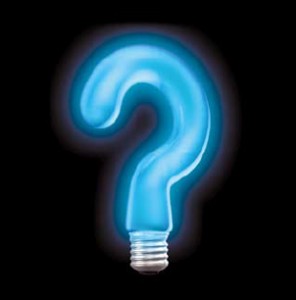 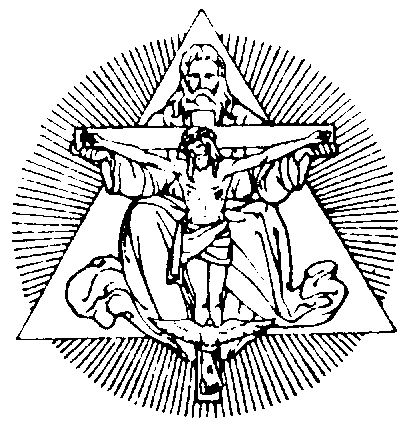 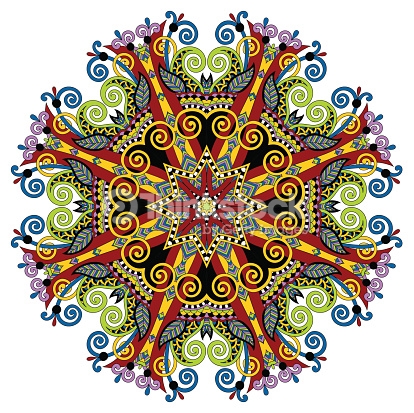 3. Prospectiva y apostolado evangelizador Siete nuevos sacramentos    La Prospectiva es cualquier tecnología, estrategia o modalidad que intenta conocer el porvenir para poder adaptarse desde el presente a los que se espera que vendrá. Es posible conocer inteligentemente el futuro, si se tiene capacidad previsora y es conveniente prepararse para él.
    El concepto del futuro se refiere a algo que aun no existe y está por venir. Sin embargo, el hecho de no conocerlo representa cierto riesgo de que nos sorprendan con frases futuristas como “construir la sociedad del mañana”, “lo que hagamos hoy es el futuro del mundo”... etc. , 

    El futuro según Charles Francois “ es la dimensión en la que la imaginación puede erigir estructuras contradictorias entre sí, pero con todo, no excluyentes unas de otras, dentro de una realidad no materializada “. Así el futuro es construcción de posibilidades que se convierten en probabilidades más o menos seguras, nunca absolutamente ciertas.   Podemos hablar de siete actitud o signos que nos hacen pensar en el futuro y que podemos convertir hábilmente en signos sensibles, que esos son los sacramentos misterios ante los cuales nos sentimos interesados pero nunca seguros.1. Orar para el mañana     Ante las previsiones, pedimos a Dios  que sea así, según deseamos o esperamos. Es una acción sensible que con más o menos seguridad pensamos que puede darse, con la mediación, protección o intervención,  de Dios. Detrás de intensa plegaria brota la Luz, la confianza , la paz,  la serenidad, en la proporción en que esperamos más o menos conscientemente que las plegarias serán oídas y atendidas.  A veces la plegaria se queda en la superstición. Las devociones a determinados santos (S. Cristóbal o el ángel S. Rafael en los viajes, S. Antonio ante los objetos perdidos, S. Valentín en los noviazgos, etc.)  hay quien lo asocia a una mayor seguridad de obtener lo que se desea     Y lo mismo acontece cuando la plegaria formulada va acompañada de algún gesto: un voto, un donativo o limosna, una vela, una visita a un templo, etc.  No está mal pedir para el porvenir, pero no está bien confundir los santuarios o los templos con mercados espirituales donde se negocia con Dios, cosa no improbable en mentes rústicas o en personas dominadas por supersticiones.    Es interesante contrastar que en esas plegarias es frecuente olvidar en la conciencia del solicitante que se somete a que sea la "voluntad de Dios".  Y sobre todo, si se tiene la seguridad de haber hecho lo posible para que la plegaria sea atendida, se puede llegar a cierta frustración .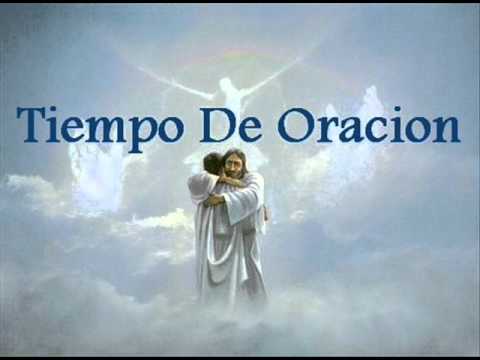 2. Anunciar el  Evangelio como Mensaje    El mensaje de la buena noticia, del Evangelio, es siempre una invitación a ordenar la mente y la conducta en conformidad con valores queridos y  explicitados con  frecuencia por el mismos Cristo: austeridad y pobreza, perdón y ayuda al prójimo, resignación y cambio de vida.   ¿Qué papel tiene el Evangelio en la presentación de la Historia dele la humanidad?  Podemos decir que es un programa para llevar al hombre por el camino misteriosos de la vida del porvenir, como el Antiguo Testamento fue un viaje en la Historia del pasado. Jesús tenia claros los peligros que acechan al hombre en el mundo:  el dinero de los ricos y el poder de los grandes, el egoismo, el pecado... Habla del os caminos, el que lleva a la salvación y el que lleva a la perdición. Anima a elegir para el porvenir el camino salvador.   De ahí que traza un programa:  “servir al dinero” y “servir a Dios” son dos cosas incompatibles (Mt 6, 24). Como “mantener riquezas” y “seguir a Jesús” son igualmente incompatibles (Mc 10,  17-31). Y en cuanto al asunto del poder de los grandes de este mundo, Jesús fue tajante: lo que hacen es “dominar” y “tiranizar” (Mt 20, 25). Por eso, el mismo Jesús cortó en seco las apetencias de poder y mando que ya asomaron en los primeros apóstoles (Mt 20, 26; Lc 22, 25-26). Y el ejemplo supremo lo dio el propio Jesús cuando, al despedirse de sus discípulos, hizo con ellos el oficio de un esclavo (Jn 13, 1-15).   Los hechos de Jesús son todos modelo de lo que el hombres debe hacer de cara al futuro: orar, perdonar, compadecer, curar, arrepentirse, salvar, dar limosna y compadecer... La Historia no ha sido muy justa con el programa de vida del Evangelio, pero nunca ha dejado de estar presente en medio de los llamados cristianos   En todos los siglos, el futuro de la Iglesia ha sido el futuro del Evangelio. Y sigue siéndolo y lo será en la medida en que la Iglesia se ajuste al Evangelio. Pero es conveniente aclarar que el Evangelio no es una doctrina, ni es una organización, no es un programa de pensamiento o de ética. Es la Historia de quien afirmo ser el camino, la verdad y la vida.  El Evangelio es un proyecto de vida. Es una fuete de verdad. Es un Camino en el que se entra y cada vez van exigiendo más fortaleza.    El que vive ese proyecto, será el que se entere de lo que es el Evangelio y el que termine amaneciendo en la vida eterna. El Evangelio es siempre una mirada al futuro, sostenida por una comunidad de seguidores, que eso es la Iglesia  La Iglesia del Jesús de la vida, no de la religión que ha discutido con las demás religiones para ver cuál de ellas es la verdadera, es la mira al futuro. 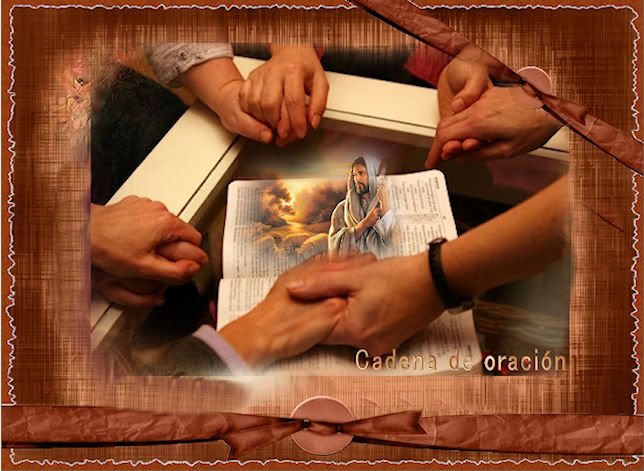 3.  Servir con Solidaridad en el  Ministerio     La misión de los cristianos en el mundo es amar a Dios y al prójimo como a sí mismos. Y es cumplir el único mandamiento que Cristo ha dado, que es "amarse los unos a los otros, pues en ello se conocerán los discípulos de Jesús.      Este programa lleva a los hombres por el camino de la vida hasta el final del mundo. Y ese signo será, más que prospectivo, escatológico. Eso significa trascendente. El amor al prójimo no es una devoción. Es ante todo un signo, un sacramento, que indica la pertenencia a una comunidad fundada por Jesús para que en ella se salven los hombres.    La dimensión de la Iglesia es más misteriosa que sociológica. Por eso la Iglesia se presenta como Cuerpo Místico, como vid mística, como pueblo de Dios en camino, como Reino de Dios, como grupo de amigos de Jesús. Todos estos aspectos tienen su referencia evangélica. Por eso es tan pobre e insuficiente identificar la Iglesia como una sociedad religiosa internacional. Sociedad es algo humano y las hay múltiples. Las dimensiones místicas y espirituales aluden a la singularidad eclesial cuyo estilo es la misericordia, la compasión, la solidaridad, el amor al prójimo    Hasta el final de los siglos la Iglesia será mensajera del Evangelio. Pero lo hará con palabras y con obras de misericordia. Si no hubiera hospitales, colegios, asilos, hospicios, centros de caridad,  centros de acogida y si sólo hubiera universidades, editoriales de libros y academias de selectos, o incluso templos hermosos para orar, la iglesia no sería auténtica. No sería escatológica.   Las obras de misericordia son su señal distintiva y los será durante los siglos venideros.4  Apertura y Universalidad en el Mundo     El otro rasgo significativo del mensaje cristiano es la apertura al mundo, a la totalidad de los seres humanos. La Iglesia, formada por todos los seguidores de Jesús, nació con vocación de universalidad. El mundo es pequeño para cumplir con su misión de ofrecer a todos los hombres el camino de la salvación.   Los mismo da decir universalidad que catolicismo o que ecumenismo. Son términos que definen la vocación de apertura a la totalidad de los hombres.   El término “ecumenismo”, traducción del concepto griego oikoumene, fue usado por primera vez por  Herodoto (del siglo V a C) y designa la “tierra habitada” en el sentido geográfico. Lo uso como referencia a la totalidad del a tierra a la que los griegos debían dominar con su sabiduría y su cultura.  Desde ese origen se pasó entre los romanos a tener la misma pretensión. Y la idea quedó latente hasta que los cristianos se fueron apropiando de esa pretensión, porque el Salvador, nacido en un rincón del Imperio romano,, se había declarado salvador de todo el mundo.    Con todo no está más que recordemos que ese término griego está tomado 15 veces en el Nuevo Testamento, acaso recogido de la traducción de los Salmos y del libro de Isaías primero, en la versión bíblica de los LXX.  La idea del ecumenismo surge para definir la totalidad del universo y de los hombres que lo habiotan (Mt 24,14; Lc 4,5; 21,26; Rm 10,18; Hrbr 1,6, Apoc  12.9)     En ese mundo, que se ve y se vive, es donde se realiza la obra de la salvación. En ese  oikoumene o mundo es donde se realiza la historia de los hombres y durará hasta el final de los tiempos.     Los cristianos desde los primeros siglos se dieron cuenta de la igualdad entre “católico” y “ecumene” o ecuménico: la Iglesia es católica, es decir, diseminada por toda la tierra (oikoumene). Orígenes lo entendió bien y proclamó que la doctrina y la piedad cristianas envolvieron la tierra (De principiis, L. IV, n. 5) y trató de los que “habitan la oikoumene de la Iglesia de Dios (Ps., XXXII, 8). Para Basílio, la Iglesia debe ser difundida por toda la tierra se sientan responsables del mundo.   Por eso la Iglesia tiene el deber de llegar a todas las personas, a todo el mundo, por que es portadora de la salvación con sus acciones y sus testimonios.  (Homilia in Ps., 48).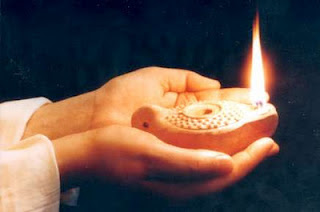    5. Sacramentalizar el  mensaje evangélico.    En la Iglesia cristiana nada debe esconderse en cuanto a su mensaje y el divino mensajero que nos lo entrega a todos sus seguidores. La luz hay que ponerla en lo alto de la casa y no esconderla debajo de un celemín. Es uno de los pocos textos que se repite en los tres evangelio sinópticos.  (Mateo 5.14-15, Marcos 4. 21-25 y Lucas 8. 16-1) Y es un modelo de la transparencia y  de la claridad de los mensajes del Evangelio, que deben llegar a todos los que se entregan con amor  a anunciar los a todos los hombres.   Por eso los textos evangélicos son asequibles a todos los hombres, a diferencia de lo ue acontece con los libros religiosos de otras religiones, del Corán, de los Vedas, del Talmund judaico, del Tao-te-king. La claridad y la sencillez de los relatos milagrosos y de las parábolas que Jesús adornan con tanta elegancia los anuncios salvadores que llenan de admiración y a veces de sorpresa a los que llegan por primera vez a sus contenidos.     Iluminan sin esfuerzo, calientan sin exceso, agradan si artificio, dejan claro el mensaje sin ninguna duda. Eso aconteció hace dos mil años, cuando el Señor recorría las tierras de Palestina. Y seguirá sucediendo a lo largo de otros dos milenios, pues es la fuerza permanente del mensaje cristiano que tiene la promesa de Cristo de mantenerse hasta el final del mundo.     Lo podemos denominar a eso "sentido trascedente", "reflejo de la divinidad", "anuncio profético".... Pero más bien hay que tomarlo como signo visible de la presencia perpetua de Cristo, de la palabra de Cristo, en medio de los hombres de todos los tiempos.    Todas las religiones universales del pasado -y del presente- nacieron de una cultura determinada, impulsadas por una visión del mundo de la época hoy más que superada, y materializadas finalmente en las correspondientes instituciones, las cuales en la actualidad, época de la información, de la informática y de la autosuficiencia humana,  empiezan a resquebrajarse sin remedio. Sin embargo en el texto del Evangelio no acontece ese desgaste. Se mantiene para siempre6. Testificar y ser modelos de vida    El Cristiano y Católico no puede quedarse con lo que Dios le ha dado para él solo.  Jesucristo nos dio un mandato –no una simple sugerencia- de evangelizar. "Id por todo el mundo y anunciad la buena nueva, bautizando a todo en el nombre del Padre, del Hijo y del Espíritu Santo. Y enseñad a todos a cumplir lo que yo os he mandado (Mt. 28, 18-20)   La fuerza del Evangelio está en el testimonio, en el martirio, en el comportamiento de los creyentes.  Millones de hombres a lo largo de los siglos dieron su vida por Cristo: unos con la sangre, otros con el trabajo, los más decididos con su deseo de caminar por el mundo, otros viviendo en sus lugares la familia, la plegaria, la paciencia y la fortaleza.       Pedro lo decía en una de sus cartas: Vivid interiormente unidos al Señor, a Cristo;  y siempre estad  dispuestos a dar una respuesta acertada al que os pregunta acerca de lo que pensáis”.  (1 Pe  3, 15). Eso significa que el cristiano lo es tal porque vive y hace lo que Cristo quiere, no solo por lo que dice que es.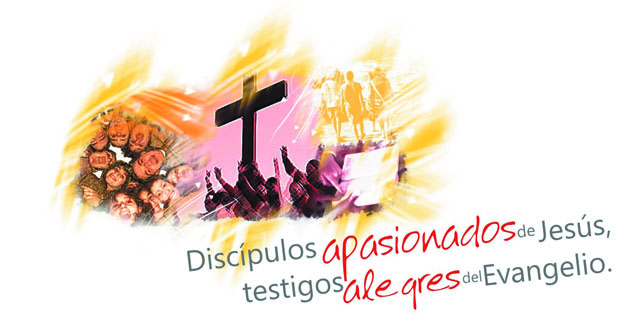      Cristo, antes de subir al Cielo, dio sus últimas instrucciones a sus Apóstoles y discípulos, recordándoles lo que estaba anunciado de su pasión, muerte y resurrección en el Antiguo Testamento, y de que debía hacerse la predicación de todo esto.  Así les dijo al final del Evangelio de San Lucas refiriéndose a lo sucedido:“Todo esto os lo había dicho cuando estaba todavía con vosotros.
Tenía que cumplirse lo que está escrito en la Ley de Moisés, en los Profetas y en los Salmos respecto de Mí. Entonces les abrió la mente para que lograran entender la Escrituras y les dijo: "‘Esto estaba escrito: los sufrimientos de Cristo, su resurrección de entre los muertos al tercer día, y la predicación ha de hacerse en su Nombre a todas las naciones, ... invitándoles a que se conviertan y sean perdonados de sus pecados. Y vosotros seréis testigos de todo esto” (Lc. 24, 44-48)     Mártir es el que da la vida por defender la Verdad de Cristo, su Iglesia, la Fe, etc.  Ha habido muchos en la historia: unos hasta la muerte sangrienta: muchos más llevando una vida conforme al Evangelio.   Ahí está la grandeza y la misión del a Iglesia      7. Entusiasmar con Ideales y con Alegría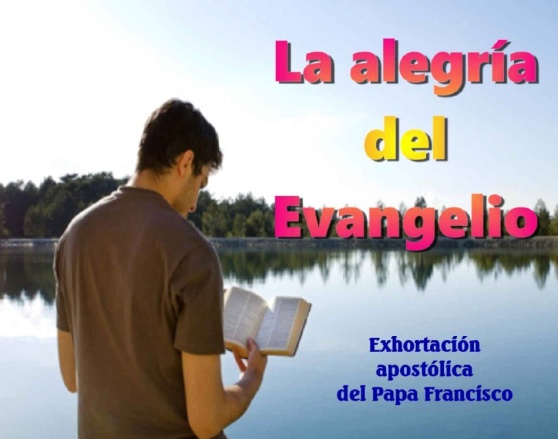      La vida cristiana y la alegría son dos realidades íntimamente unidas y son el rostro externo de la vida cristiana auténtica. La alegría cristiana nace de la opción fundamental por el Señor Jesús, es fruto de una experiencia de fe en El y de comunión con Aquel que es Camino, Verdad y Vida (Jn 14, 6), que me muestra cuál es el sentido de mi vida en el mundo, la grandeza de mi destino.     El Evangelio es, ante todo, un mensaje de alegría, pues se trata de una Buena Noticia: estamos invitados a vivir el amor y es posible vivirlo aquí y ahora porque el Señor Jesús nos amó primero; el Hijo de Santa María nos muestra el verdadero significado y alcance del amor y nos invita a vivirlo. La auténtica alegría es un primer efecto del amor. Y este amor, el mismo amor de Cristo, ha sido infundido en nuestros corazones por el Espíritu Santo (Rom 5, 5). Por eso afirma San Pablo que el fruto del Espíritu es la alegría (Gal 5, 22).    La alegría es un signo presente en la existencia cristiana. Nuestra alegría testimonia la profundidad de nuestro compromiso con el Plan divino. Quien vive su fe con tristeza y abatimiento, no ha comprendido el núcleo del mensaje del Señor Jesús.     En la Anunciación-Encarnación, el ángel invita a María a vivir la alegría mesiánica: "Alégrate, llena de gracia..." (Lc 1, 28). María se llena de gozo en el Señor pues el Mesías nacerá de Ella por obra del Espíritu Santo. El cántico del Magníficat es una hermosa expresión de alegría humilde, limpia, transparente, profunda. María exulta de gozo "en Dios mi salvador porque ha hecho en mí grandes maravillas" (Lc 1, 47.49). Cuando María y José presentan al niño en el templo, tanto el anciano Simeón como Ana se gozan en el Espíritu ante la presencia del Reconciliador (Lc 2, 29-38).      El Señor Jesús llama felices a los discípulos porque "vuestros ojos ven y vuestros oídos oyen" (Mt 13, 16), es decir, porque ellos han acogido la Buena Nueva, porque están abiertos al mensaje del Señor. En el momento de la Transfiguración, ese encuentro íntimo con el Señor mueve a Pedro a exclamar: Señor, qué bueno es estar aquí (Mt 17, 4). Sólo el Señor Jesús puede ofrecer la alegría que nadie nos podrá arrebatar (Jn 16, 22).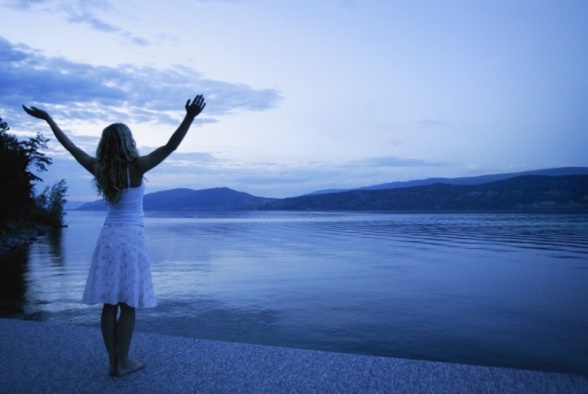 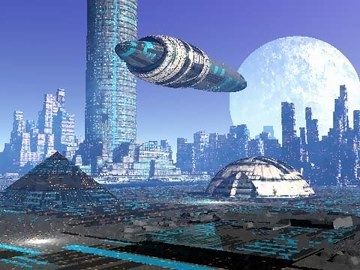 Sin embargo, porque somos inteligentes, queremos saber con cierta seguridad los bueno o lo malo que nos puede acaecer. Nos empeñamos en conocer su rostro como un paliativo a la angustia que nos produce ese no saber a qué atenernos. Una parte central de nuestra racionalidad se ocupa en hacer planes para el futuro, en prever el porvenir para encajarlo mejor y, sobre todo, para diseñar una acción que nos permita configurar un futuro en el que quepa realizar ese deseo siempre inalcanzado    En un mundo cultural tan diverso como el presente, antes de sancionar cualquier realidad religiosa,  es conveniente situarla en el contexto de la cultura en que se vive, para entender de donde viene, las estructura en que se apoya. el valor real que representa     Muchas de las acciones religiosa y espirituales, al menos en los ámbitos cristianos, tienen o deben tener una dimensión solidaria, comunitaria, participativa. En ellas hay que prever la participación y la colaboración. Una celebración eclesial no tiene sentido el ser reservada para el secreto de la intimidad. Como un sacramento por su naturaleza, salvo en la confesión penitencial o en la unción del enfermo terminal, reviste cierta proyección y solidaridad comunitaria.Todo en el Evangelio tiene cierta dimensión prospectiva. Mira al porvenir pues se presenta como programa que durará hasta el fin del mundo. Tiene más orientación al futuro que al pasado. Y hace una referencia especial a la conversión, unas veces con amenazas ("Si no hacéis penitencia todos pereceréis") y en ocasiones con promesa de mejorar la situación de vida ("Me quedaré con vosotros hasta la consumación de los tiempos")     La palabra postrera de Jesús es "enseñad", no sólo predicar, y ello indica su voluntad de que los cristianos muestren con obras su amor a Dios y al prójimo. El ser modelos, testigos, signos ante los demás, es lo que define a los cristianos. Y por eso los "mártires primitivos eran semilla de nuevos cristianos".  Se testigos de vida es cumplir las enseñanzas de Jesús: el enseñó a  orar, a perdonar, a respetar, a creer, a compartir, a preferir a los pobres, a rechazar la hipocresía, ser humildes, a vivir como modelos